______________________________________________________________________________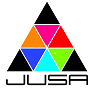 РАЙДЕР ВЫСТУПЛЕНИЯДанный райдер предназначен для обеспечения комфортных условий работы и пребывания артиста в городе, что гарантирует качественное и профессиональное выступление. Артист:				         JUSA Музыкальные направления:  Deep House, Nu Disco,Tech HouseПродолжительность выступления:        120 мин. (2 часа)Технические требования:Проигрыватели дисков Pioneer CDJ – 1000,2000 MK3  – 2 шт. Микшерный пульт Pioneer DJM-500/600/800Дополнительное место для ноутбука и контроллера.Активный звуковой монитор справа.Перед началом мероприятия обязательно проведение саундчека.  Оборудование должно быть полностью исправно и готово к работе. В случае несоблюдения данного требования за работоспособность аппаратуры артист ответственности не несет. Проезд:Авиа или ж/д билеты в оба конца.Предоставление визы, для стран, требующих визовый въезд.Встреча в аэропорту или вокзале, сопровождение в гостиницу и клуб на автомобиле. Вовремя отвезти артиста на обратный рейс в аэропорт/вокзал.Проживание и питание:1.   Предоставление номера в гостинице не ниже 3*, или квартира под ключ (обязательно наличие горячей воды) 2.   Предоставление питания в кафе/ресторане 3.  Во время сэта обязательно наличие минеральной воды без газа.  Алкогольные и другие напитки по желанию артиста.Безопасность:Предоставление охраны диджея и его имущества во время выступления, с целью избежания нежелательных контактов во время мероприятия. В случае нанесенного вреда здоровью или порчи имущества организаторы обязаны выплатить денежную компенсацию в соответствии нанесенного ущерба. Условия оплаты:1. Производится 50% предоплата, после этого, назначенная дата выступления считается действительной. Остальные 50% выплачиваются артисту по приезду в город, до начала мероприятия.  Размещать рекламу о вечеринке раньше, чем будет передана предоплата,  запрещено.2. Производится 100% оплата билетов (или отправляются по почте) не позднее чем за 14 дней до мероприятия. В случае невыполнения одного из вышеперечисленных условий райдера, артист может  сократить или приостановить выступление до выяснения обстоятельств.В случае отмены вечеринки  клубом, стоимость билетов возвращается, а гонорар в размере 50% остаётся у ди-джея, как компенсация. Стоимость выступления зависит от формата мероприятия, удаленности вашего города от дислокации артиста. Прочее:Нельзя менять коммутацию оборудования до конца выступления артиста. Обратите внимание на правильность написания  сценического имени артиста -  JUSA. Имя артиста должно быть написано только на английском языке и переводиться на какой-либо другой язык в рекламе не может.Перед отправкой в печать плакатов или афиши с изображением артиста необходимо отправить макет на подтверждение.Форс-мажор:DJ не несёт ответственности за задержку или отмену авиарейсов, поломку автомобиля в пути, а также за любые обстоятельства  непреодолимой силы. При  возникновении форс-мажора, а именно: пожары, наводнения, ураганы,  обледенение трассы и других стихийных бедствий, война, блокада, дата выступления ди-джея переносится на ближайшую свободную дату. (оговаривается с клубом), либо на месте происшествия в телефонном режиме, клуб решает каким образом возможно доставить ди-джея на выступление в тот же день.С условиями райдера ознакомлен  согласен            Lyubimov Viktor /JUSA/Ф.И.О ………………………………………………                                                                          Должность …………………………………………                                                                          Дата ………………………………………………...                                                       Подпись ……………………………………………                                   ……………………………………………….Печать                                                                                     тел. +7-495-972-3330